Nursing Program Curriculum - 120 Units Course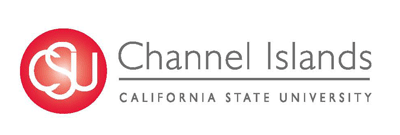 Years 1 – 4 RoadmapEffective Fall 2023FIRST YEAR – Apply to the University in November. Apply to the Nursing Program in February.SECOND YEAR – Nursing Program Curriculum – contingent on admittance into the programSECOND YEAR – Summer SessionTHIRD YEARFOURTH YEARFALLFALLFALLSpringSpringSpringCourseTitleUnitsCourseTitleUnitsBIO 210Human Anatomy andPhysiology I4BIO 211Human Anatomy andPhysiology II4BIO 217Medical Microbiology4CHEM 110Chem of Life4BIO 203Stats – QuantitativeMethods for Biology3ANTH 102or SOC 100Cultural AnthropologyIntro Sociology3ENG 105English3COMM 100Public Speaking3GE A3Critical Thinking3PSY 100Intro to Psychology3Total Fall Units17Total SpringUnits17FallFallFallSpringSpringSpringCourseTitleUnitsCourseTitleUnitsNRS 200Introduction toProfessional Nursing3NRS 220Nsg. Care AdultsAcute & Chronic I3NRS 201Introduction to Professional NursingLab3NRS 221Nsg. Care Adults Acute & Chronic I Lab3NRS 303Pharmacology I1.5NRS 304Pharm II2NRS 306Pathophysiology3NRS 350 (GWAR)Research3GELanguage3HIST 270,271,275 or 350Am Institutions and GE D3Total Fall Units13.5Total SpringUnits14First SessionFirst SessionFirst SessionSecond sessionSecond sessionSecond sessionCourseTitleUnitsNRS 240Psychiatric and Mental Health2NRS 241Psychiatric & Mental Health - Lab2Total Summer UnitsTotal Summer Units4FallFallFallSpringSpringSpringCourseTitleUnitsCourseTitleUnitsNRS 230Mother Infants and Women2NRS 222Nsg. Care Adults Acute &Chronic II - Lecture3NRS 231Mother Infants and Women(Lab)2NRS 223Nsg. Care adults Acute &Chronic II - Lab3POLS 150American PoliticalInstitutions3NRS 232Pediatrics2GE C2Literature3NRS 233Pediatrics Lab2GE C1Art3GE C1/C2Art/Literature/Language3Total FallUnits13Total SpringUnits13FallFallFallSpringSpringSpringCourseTitleUnitsCourseTitleUnitsNRS 420Nursing Care Complex ClientAcross the Continuum - Lecture3NRS 391 Transition 2NRS 421Nursing Care Complex ClientAcross the Continuum - Lab3NRS 452Community Health3NRS 460Leadership &Professional Issues3NRS 453Community Health - Lab3NRS 461Leadership &Professional Issues2.5UD – CCreative Arts3BIO 432UD - BEpidemiology3ANTH 443or NRS 348Medical Anthropology orHealthy Aging3Total FallUnits14.5Total SpringUnits14